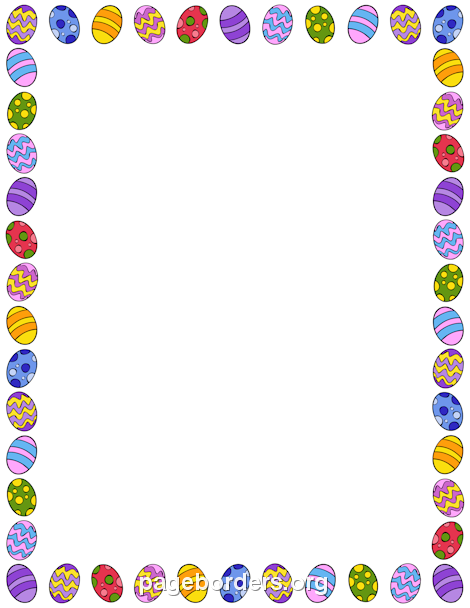 Easter Activities                                        Footprint Bunny Picture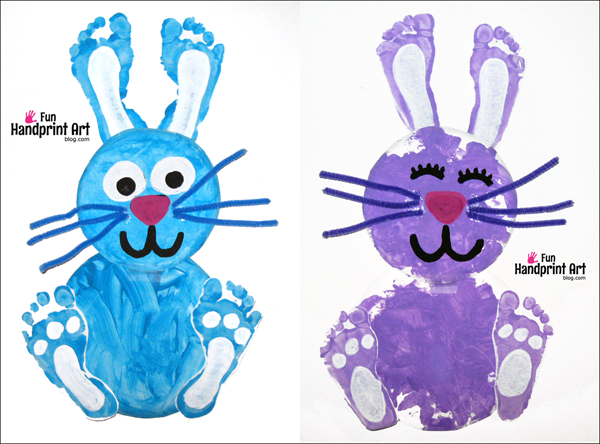                                               Paint each child’s feet and let                                               them make 2 sets of footprints                                             on paper, these will form the ea                                      ears and feet of the bunny.                                               Paint or potato print 2 circles                                               for the body and head and                     add features!Carrot Footprint DecorationsPaint your child’s feet orange and get them to print them on paper.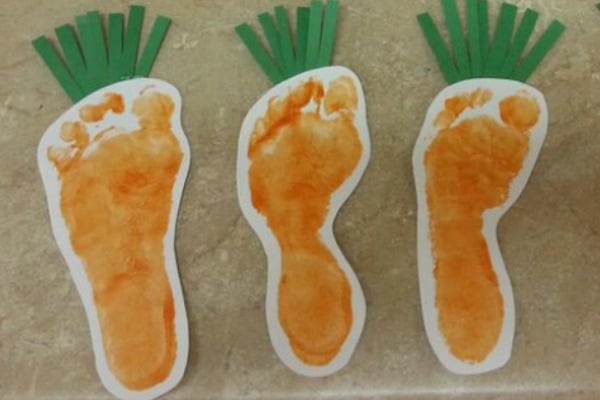 When dry cut them out and let children cut some strips of green paper which they canstick to the top of the footprint. Attach a loop of ribbon to the top and write an Easter message on the other side.                                                         Easter Bunnies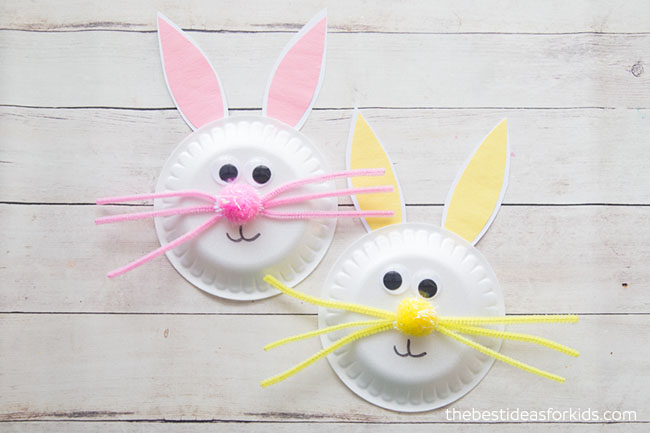                                                        Using paper plates create                                                       a face for your Easter                                                       bunny. Use pipe cleaners                                                       or straws for whiskers, stick                                                       on eyes and draw                                                        features. Make ears from                                                        card and attach. Easter Egg Decoration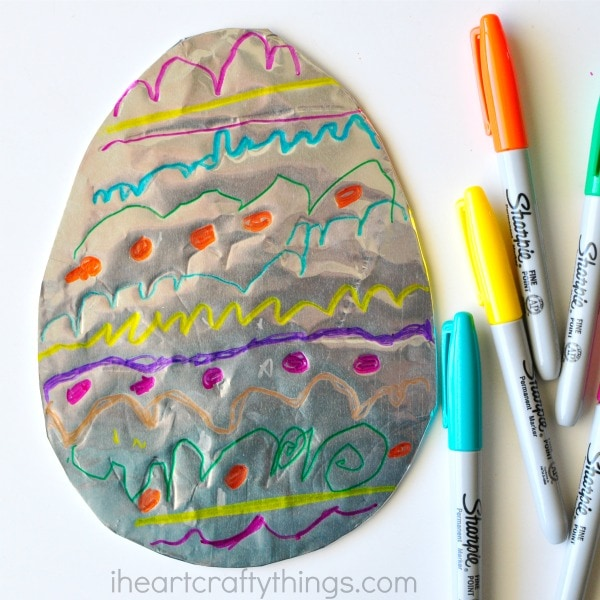 Cut an egg shape out of card,or draw the shape for your child to cut out. Cover it in aluminium foil. Use pens to draw designs and patterns on the egg. Encourage them to be bold and colourful!